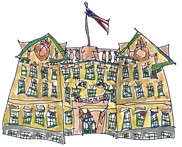 Lincoln School Parents’ AssociationOctober 16, 2014AgendaUpcoming EventsOct 22-24:  Parent/Teacher Conferences; Early Release days.Nov 4:  NO SCHOOL --Professional Day. Nov 11:  NO SCHOOL – Veteran’s DayNov. 13:  LSPA Meeting, 8:30amNov. 14: Picture Retake DayConsent agenda:
Minutes from September 2014 meeting
Treasurer’s Report through September 2014Principal's ReportCo-Presidents’  ReportCommittee ReportsNew Initiatives DiscussionNext LSPA Meeting Thursday, November 13th8:30 am